INFORMACION PRESUPUESTARIA POR DEPENDENCIA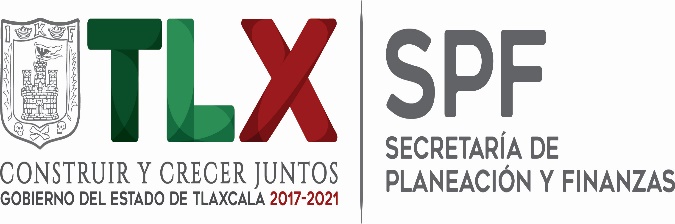 DEPENDENCIA O ENTIDAD: DEPENDENCIA O ENTIDAD: 11. SECRETARÍA DE DESARROLLO ECONÓMICO11. SECRETARÍA DE DESARROLLO ECONÓMICO11. SECRETARÍA DE DESARROLLO ECONÓMICO11. SECRETARÍA DE DESARROLLO ECONÓMICOPARTIDACONCEPTOAPROBADOMODIFICADODEVENGADOPAGADOEJERCIDOPRIMER TRIMESTRESEGUNDO TRIMESTRETERCER TRIMESTRE1000SERVICIOS PERSONALES1131 SUELDOS A FUNCIONARIOS1,383,700.001,193,919.551,193,919.551,193,919.551,193,919.55357,008.70429,339.90407,570.951132 SUELDOS AL PERSONAL3,316,100.003,041,091.573,041,091.573,041,091.573,041,091.57955,985.621,071,163.451,013,942.501133SUELDOS A TRABAJADORES894,100.00949,635.91949,635.91949,635.91949,635.91292,039.08356,289.60301,307.231211HONORARIOS ASIMILABLES A SALARIOS330,600.00264,471.39264,471.39264,471.39264,471.3983,143.2593,321.9988,006.151212ADICIONES A LOS HONORARIOS ASIMILABLES A SALARIOS34,500.0025,453.7425,453.7425,453.7425,453.748,125.028,537.388,791.341312PRIMA QUINQUENAL A TRABAJADORES97,000.0094,984.7994,984.7994,984.7994,984.7931,741.0233,755.6129,488.161314ASIGNACIÓN DE QUINQUENIO TRABAJADORES12,400.0013,722.7913,722.7913,722.7913,722.793,944.284,023.165,755.351321PRIMA VACACIONAL A FUNCIONARIOS138,400.00121,837.75121,837.75121,837.75121,837.7535,747.0944,395.1841,695.481322PRIMA VACACIONAL AL PERSONAL165,900.00155,151.89155,151.89155,151.89155,151.8947,926.7055,293.7751,931.421323PRIMA VACACIONAL A TRABAJADORES44,900.0047,535.6447,535.6447,535.6447,535.6415,052.7317,322.8515,160.061326GRATIFICACIÓN FIN DE AÑO FUNCIONARIOS307,400.00327,542.03327,542.03327,542.03327,542.0399,297.71112,423.82115,820.501327GRATIFICACIÓN FIN DE AÑO AL PERSONAL368,600.00417,407.94417,407.94417,407.94417,407.94133,130.10140,023.58144,254.261328GRATIFICACIÓN FIN DE AÑO A TRABAJADORES99,300.00127,795.16127,795.16127,795.16127,795.1641,813.1943,870.9342,111.041341COMPENSACIONES Y OTRAS PRESTACIONES A FUNCIONARIOS76,500.0076,543.7476,543.7476,543.7476,543.7425,514.5825,514.5825,514.581342COMPENSACIONES AL PERSONAL44,100.0043,851.2443,851.2443,851.2443,851.2414,617.0814,617.0814,617.081343COMPENSACIONES A TRABAJADORES14,400.0014,400.0014,400.0014,400.0014,400.004,800.004,800.004,800.001431CUOTAS SEGURO DE RETIRO A FUNCIONARIOS632,700.00229,340.21229,340.21229,340.21229,340.2181,791.5573,200.4474,348.221432CUOTAS SEGURO DE RETIRO AL PERSONAL620,900.00246,881.58246,881.58246,881.58246,881.5891,221.2777,183.5178,476.801531MES PREJUBILATORIO1,800.00857.14857.14857.14857.140.00857.140.001541AYUDA PARA PASAJES14,000.0013,973.0413,973.0413,973.0413,973.044,657.684,657.684,657.681542APOYO CANASTA5,400.005,400.005,400.005,400.005,400.000.005,400.000.001543OTRAS PRESTACIONES58,000.000.000.000.000.000.000.000.001546DÍAS ECONÓMICOS A TRABAJADORES29,800.0025,217.7525,217.7525,217.7525,217.7525,217.750.000.001549INCENTIVO AL AHORRO DE LOS FUNCIONARIOS78,500.00383,689.11383,689.11383,689.11383,689.11108,349.31137,120.06138,219.74154AINCENTIVO AL AHORRO DEL PERSONAL88,300.00407,909.18407,909.18407,909.18407,909.18121,838.34142,376.61143,694.23154BINCENTIVO AL AHORRO DE LOS TRABAJADORES22,400.0022,202.7422,202.7422,202.7422,202.747,539.187,539.187,124.38154DANIVERSARIO DÍA DEL TRABAJO6,300.006,240.006,240.006,240.006,240.000.006,240.000.00154KSERVICIO MÉDICO A FUNCIONARIOS280,800.00280,800.00258,076.57258,076.57258,076.5750,162.1598,889.29109,025.13154LSERVICIO MEDICO AL PERSONAL737,100.00737,100.00611,777.71611,777.71611,777.71139,753.04227,566.95244,457.72154MSERVICIO MÉDICO A TRABAJADORES518,400.00518,400.00495,985.76495,985.76495,985.76142,873.80177,650.65175,461.311551APOYOS A LA CAPACITACIÓN DE LOS SERVIDORES PÚBLICOS10,800.0010,564.5610,564.5610,564.5610,564.563,521.523,521.523,521.521591CUOTAS DESPENSA A FUNCIONARIOS241,200.00199,592.08199,592.08199,592.08199,592.0860,218.7471,517.3967,855.951592CUOTAS DESPENSA AL PERSONAL575,100.00517,598.32517,598.32517,598.32517,598.32162,784.86182,257.63172,555.831593CUOTAS DESPENSA A TRABAJADORES246,000.00322,935.18322,935.18322,935.18322,935.1869,931.44169,124.1783,879.571597DESPENSA ESPECIAL DE FIN DE AÑO AL PERSONAL50,400.0053,089.7753,089.7753,089.7753,089.7718,446.7917,063.7217,579.261598DESPENSA ESPECIAL DE FIN DE AÑO A TRABAJADORES74,700.0080,115.4080,115.4080,115.4080,115.4028,525.9726,322.6925,266.741599PERCEPCIÓN COMPLEMENTARIA FUNCIONARIOS1,384,100.001,193,916.521,193,916.521,193,916.521,193,916.52357,009.09429,338.28407,569.15159BOTRAS PERCEPCIONES A FUNCIONARIOS134,550.000.000.000.000.000.000.000.00159DOTRAS PERCEPCIONES A TRABAJADORES169,700.00194,678.1841,181.0641,181.0641,181.060.0025,452.4315,728.63159FAPORTACIÓN A PENSIONES DE FUNCIONARIOS249,000.00249,000.00214,905.72214,905.72214,905.7264,261.4477,281.3473,362.94159GAPORTACIÓN A PENSIONES DEL PERSONAL597,000.00597,000.00547,551.51547,551.51547,551.51172,231.44192,809.84182,510.23159HAPORTACIÓN A PENSIONES POR TRABAJADORES161,100.00171,204.00171,012.26171,012.26171,012.2652,567.4464,209.4654,235.36159JBONO ANUAL A FUNCIONARIOS230,700.00229,279.56229,279.56229,279.56229,279.5669,508.4078,696.7281,074.44159KBONO ANUAL AL PERSONAL226,300.00232,841.61232,841.61232,841.61232,841.6174,263.4178,109.0080,469.201711ESTÍMULOS POR AÑOS DE SERVICIO0.002,100.002,100.002,100.002,100.000.002,100.000.00TOTAL 1000  SERVICIOS PERSONALES TOTAL 1000  SERVICIOS PERSONALES 14,772,950.0013,847,271.0613,439,579.4713,439,579.4713,439,579.474,056,560.764,831,178.584,551,840.132000MATERIALES Y SUMINISTROS2111MATERIALES, ÚTILES Y EQUIPOS MENORES DE OFICINA278,000.00301,305.00301,228.43301,228.43301,228.4311,125.2011,163.38278,939.852121MATERIALES Y ÚTILES DE IMPRESIÓN Y REPRODUCCIÓN72,000.0074,510.0174,510.0174,510.0174,510.0117,990.0027,000.0029,520.012141MATERIALES, ÚTILES Y EQUIPOS MENORES DE TECNOLOGÍAS DE LA INFORMACIÓN Y COMUNICACIONES275,000.00295,505.84295,354.00295,354.00295,354.000.0019,928.80275,425.202151MATERIAL IMPRESO E INFORMACIÓN DIGITAL12,000.0011,989.0011,889.0011,889.0011,889.003,989.003,735.004,165.002161MATERIAL DE LIMPIEZA54,000.0054,000.0053,974.7253,974.7253,974.720.0017,989.4235,985.302211PRODUCTOS ALIMENTICIOS PARA PERSONAS180,000.00194,500.00190,939.69190,939.69190,939.6912,972.0258,132.64119,835.032461MATERIAL ELÉCTRICO Y ELECTRÓNICO30,000.0030,000.0027,481.4527,481.4527,481.450.009,871.6117,609.842491OTROS MATERIALES Y ARTÍCULOS DE CONSTRUCCIÓN Y REPARACIÓN22,000.0018,678.838,059.858,059.858,059.850.007,934.83125.022611COMBUSTIBLES, LUBRICANTES Y ADITIVOS369,000.00373,000.00328,751.60328,751.60328,751.6085,869.9481,804.20161,077.462711VESTUARIO Y UNIFORMES35,000.0049,627.6034,998.6434,998.6434,998.640.0018,000.0016,998.642921REFACCIONES Y ACCESORIOS MENORES DE EDIFICIOS0.0083.5283.5283.5283.520.000.0083.522941REFACCIONES Y ACCESORIOS MENORES DE EQUIPO DE CÓMPUTO Y TECNOLOGÍAS DE LA INFORMACIÓN0.005,700.005,700.005,700.005,700.000.000.005,700.002961REFACCIONES Y ACCESORIOS MENORES DE EQUIPO DE TRANSPORTE48,000.0056,185.0048,484.5948,484.5948,484.5912,000.0017,466.5819,018.01TOTAL 2000  MATERIALES Y SUMINISTROSTOTAL 2000  MATERIALES Y SUMINISTROS1,375,000.001,465,084.801,381,455.501,381,455.501,381,455.50143,946.16273,026.46964,482.883000SERVICIOS GENERALES3111ENERGÍA ELÉCTRICA170,559.00173,824.0086,961.0086,961.0086,961.0025,259.0024,445.0037,257.003131AGUA53,856.000.000.000.000.000.000.000.003141TELEFONÍA TRADICIONAL621,000.00621,000.00390,325.86390,325.86390,325.86112,081.68111,855.23166,388.953171SERVICIOS DE ACCESO DE INTERNET, REDES Y PROCESAMIENTO DE INFORMACIÓN185,400.00181,979.2696,165.8596,165.8596,165.8517,005.5061,973.7617,186.593181SERVICIOS POSTALES Y TELEGRÁFICOS18,000.000.000.000.000.000.000.000.003221ARRENDAMIENTO DE EDIFICIOS80,000.00272,000.0017,000.0017,000.0017,000.007,000.0010,000.000.003251ARRENDAMIENTO DE EQUIPO DE TRANSPORTE40,000.0044,999.9944,975.9944,975.9944,975.999,999.9924,976.0010,000.003271ARRENDAMIENTO DE ACTIVOS INTANGIBLES202,000.00231,750.00225,750.00225,750.00225,750.00190,000.005,750.0030,000.003291OTROS ARRENDAMIENTOS85,000.00372,983.00176,163.08176,163.08176,163.0820,880.0061,503.2093,779.883321SERVICIOS DE DISEÑO, ARQUITECTURA, INGENIERÍA Y ACTIVIDADES RELACIONADAS0.0050,460.0050,460.0050,460.0050,460.000.000.0050,460.003341SERVICIOS DE CAPACITACIÓN75,000.0015,000.000.000.000.000.000.000.003361SERVICIOS DE APOYO ADMINISTRATIVO, TRADUCCIÓN, FOTOCOPIADO E IMPRESIÓN16,000.006,817.736,817.736,817.736,817.730.00109.436,708.303381SERVICIO DE VIGILANCIA0.0019,488.000.000.000.000.000.000.003391SERVICIOS PROFESIONALES, CIENTÍFICOS Y TÉCNICOS INTEGRALES76,000.0046,045.5241,745.5241,745.5241,745.520.0024,345.5217,400.003431SERVICIOS DE RECAUDACIÓN, TRASLADO Y CUSTODIA DE VALORES630.00629.20317.84317.84317.84139.2092.8085.8434513451. SEGURO DE BIENES PATRIMONIALES150,000.00150,000.000.000.000.000.000.000.003481COMISIONES POR VENTAS2,421.002,311.741,684.741,684.741,684.74428.44428.06828.243511CONSERVACIÓN Y MANTENIMIENTO MENOR DE INMUEBLES36,000.0010,900.006,247.006,247.006,247.000.004,900.001,347.003521INSTALACIÓN, REPARACIÓN Y MANTENIMIENTO DE MOBILIARIO Y EQUIPO DE ADMINISTRACIÓN, EDUCACIONAL Y RECREATIVO34,000.0054,900.6453,509.6453,509.6453,509.640.0039,351.8414,157.803531INSTALACIÓN, REPARACIÓN Y MANTENIMIENTO DE EQUIPO DE CÓMPUTO Y TECNOLOGÍA DE LA INFORMACIÓN5,000.002,000.000.000.000.000.000.000.003551REPARACIÓN Y MANTENIMIENTO DE EQUIPO DE TRANSPORTE290,000.00220,699.88159,545.81159,545.81159,545.8156,082.5173,573.3729,889.933571INSTALACIÓN, REPARACIÓN Y MANTENIMIENTO DE MAQUINARIA, OTROS EQUIPOS Y HERRAMIENTA10,000.000.000.000.000.000.000.000.003581SERVICIOS DE LIMPIEZA Y MANEJO DE DESECHOS11,000.006,540.016,140.016,140.016,140.01140.006,000.010.003591SERVICIOS DE JARDINERÍA Y FUMIGACIÓN12,000.006,000.006,000.006,000.006,000.000.006,000.000.003611DIFUSIÓN POR RADIO, TELEVISIÓN Y OTROS MEDIOS DE MENSAJES SOBRE PROGRAMAS Y ACTIVIDADES GUBERNAMENTALES315,000.00291,012.21224,898.59224,898.59224,898.599,570.0099,082.21116,246.383621DIFUSIÓN POR RADIO, TELEVISIÓN Y OTROS MEDIOS DE MENSAJES COMERCIALES PARA PROMOVER LA VENTA DE BIENES O SERVICIOS160,000.00211,613.52210,805.28210,805.28210,805.2819,430.00132,711.7658,663.523661SERVICIO DE CREACIÓN Y DIFUSIÓN DE CONTENIDO EXCLUSIVAMENTE A TRAVÉS DE INTERNET21,000.000.000.000.000.000.000.000.003711PASAJES AÉREOS133,000.00105,643.2479,643.2479,643.2479,643.2423,652.2550,435.315,555.683721PASAJES TERRESTRES40,000.0030,284.0020,399.0020,399.0020,399.005,000.0010,533.004,866.003751VIÁTICOS EN EL PAÍS200,000.00296,571.59127,295.11127,295.11127,295.1149,236.4432,335.1545,723.523761VIÁTICOS EN EL EXTRANJERO286,000.00281,815.53165,109.13165,109.13165,109.130.00165,109.130.003811GASTOS DE CEREMONIAL40,000.000.000.000.000.000.000.000.003821GASTOS DE ORDEN SOCIAL Y CULTURAL800,000.001,243,767.771,081,123.881,081,123.881,081,123.88185,610.92527,877.43367,635.533831CONGRESOS Y CONVENCIONES20,000.001,230.790.000.000.000.000.000.003841EXPOSICIONES195,076.00308,188.00224,950.68224,950.68224,950.680.000.00224,950.683921IMPUESTOS Y DERECHOS45,000.0031,676.0018,104.0018,104.0018,104.005,264.0010,837.002,003.003981IMPUESTOS SOBRE NOMINAS Y OTROS QUE SE DERIVEN DE UNA RELACIÓN LABORAL261,000.00261,000.00179,445.00179,445.00179,445.0037,275.0077,082.0065,088.00TOTAL 3000  SERVICIOS GENERALESTOTAL 3000  SERVICIOS GENERALES4,689,942.005,553,131.623,701,583.983,701,583.983,701,583.98774,054.931,561,307.211,366,221.844000TRANSFERENCIAS, ASIGNACIONES, SUBSIDIOS Y OTRAS AYUDAS4111ASIGNACIONES PRESUPUESTARIAS AL PODER EJECUTIVO16,000,000.0043,423,331.5815,121,748.1515,121,748.1515,121,748.156,334,000.006,695,179.532,092,568.624391OTROS SUBSIDIOS0.0078,752.0076,954.0876,954.0876,954.080.0076,954.080.00TOTAL 4000 TRANSFERENCIAS, ASIGNACIONES, SUBSIDIOS Y OTRAS AYUDASTOTAL 4000 TRANSFERENCIAS, ASIGNACIONES, SUBSIDIOS Y OTRAS AYUDAS16,000,000.0043,502,083.5815,198,702.2315,198,702.2315,198,702.236,334,000.006,772,133.612,092,568.625000BIENES MUEBLES, INMUEBLES E INTANGIBLES5641SISTEMAS DE AIRE ACONDICIONADO, CALEFACCIÓN Y DE REFRIGERACIÓN INDUSTRIAL Y COMERCIAL0.00296,032.00296,032.00296,032.00296,032.000.000.00296,032.000.00TOTAL 5000 BIENES MUEBLES, INMUEBLES E INTANGIBLESTOTAL 5000 BIENES MUEBLES, INMUEBLES E INTANGIBLES0.00296,032.00296,032.00296,032.00296,032.000.000.00296,032.00TOTAL: SECRETARÍA DE DESARROLLO ECÓNOMICOTOTAL: SECRETARÍA DE DESARROLLO ECÓNOMICO36,837,892.0064,663,603.0634,017,353.1834,017,353.1834,017,353.1811,308,561.8513,437,645.869,271,145.47